中山醫學大學附設醫院110學年度物理治療實習學生申請流程步驟一: 拍照或掃描成績單(大一~大三上)，檔案格式.png.jpg.pdf.doc皆可，務必清晰可讀。步驟二: 上網填妥申請資料，上傳成績單，可收到『作答回條』。截止申請日期110/03/02(二)	https://reurl.cc/e8A70M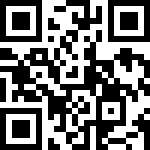 步驟三: 陸續通知錄取名單，請密切留意電子信箱。步驟四: 收到【錄取通知】後，立即郵寄實習同意書、成績單正本、一吋照片2張(背面註明姓名、學校)，才算完成實習申請。若有疑問歡迎聯絡 中山醫大附設醫院 宋宜倩物理治療師  ptedu@csh.org.tw04-24739595#21600 (週一~週五 時段9:00~10:00/16:00~17:30)